B.R.F. ROVAN Infoblad Juni 2022Hejsan !Så här inpå sommaren 2022, och utan några större restriktioner vad gäller Coronan utan vi kan få en lite normal sommar som vi får hoppas blir varm och skön med sol och bad för de som det önskar.Här kommer lite Info från styrelsen.Montaget av kabel för att ha möjlighet att installera ”laddboxar ”fortgår och beräknas vara klart för alla innan juli månads utgång. Önskar man att montera en laddbox går det bra att kontakta Marcus Noren,070-4002000.Det går naturligtvis använda annan installatör. För de som har sin parkering i den stora carporten får ni kontakta Håkan 070-5983591.Vill uppmana till att se över silen där stuprören med regnvatten ska rinna undan. Många sköter detta men inte på alla ställen, därför kolla hur det är hos er. Måste även påpeka att de som har häck och den sprider ut sig mot gång- och cykelbanor måste se till att dessa hålls på en storlek så det inte hindrar framkomligheten. Viktigt också, för det är utrymningsvägar.Se även över er växtlighet som finns nära huskroppen.Studera bifogade broschyr ”Skydda dig mot brand hemma”.Vi har under våren haft problem med råttor, försäkringsbolaget har varit ute och åtgärdat. Men på uppmaning från dem och för att försöka undvika problem har de som förslag att förbjuda matning av fåglar.Därför fattade styrelsen beslut om att matning av fåglar icke ska ske inom Rovan Norrmalm.Det blev lite mycket att tänka på men nu vill vi önska alla en riktig GO SOMMAR                       Hälsningar styrelsen.                        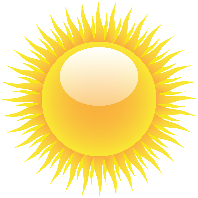 